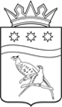 АДМИНИСТРАЦИЯ БЛАГОВЕЩЕНСКОГО МУНИЦИПАЛЬНОГО ОКРУГААМУРСКОЙ ОБЛАСТИП О С Т А Н О В Л Е Н И Е03.04.2023				                                                                   № 748г. БлаговещенскВо исполнение  Федерального закона от 23 ноября 2009 г. № 261-ФЗ «Об энергосбережении и о повышении энергетической эффективности и о внесении изменений в отдельные законодательные акты Российской Федерации», в целях упорядочения и формирования и потребления лимитов потребления энергетических ресурсов учреждений, финансируемых из бюджета округа, администрация Благовещенского муниципального округа п о с т а н о в л я е т:Утвердить прилагаемый Порядок формирования лимитов потребления энергетических ресурсов для учреждений, финансируемых из бюджета округа.МБУ «Информационный центр Благовещенского муниципального округа» разместить настоящее постановление на официальном сайте администрации Благовещенского муниципального округа и в газете «Амурская земля и люди».Настоящее постановление вступает в силу со дня его официального опубликования.Контроль за исполнением настоящего постановления возложить на исполняющего обязанности первого заместителя главы администрации Благовещенского муниципального округа Н.Ю. Коренца.Глава Благовещенского муниципального округа	                                     Д.В.СалтыковПриложение к постановлению администрации Благовещенского муниципального округаот 03.04.2023 № 748Порядокформирования лимитов потребления энергетических ресурсов для учреждений, финансируемых из бюджета округа 1. Формирование годовых лимитов потребления энергетических ресурсов (электрическая и тепловая энергия) в натуральном и денежном выражении осуществляет жилищный отдел управления жизнеобеспечения администрации Благовещенского муниципального округа (далее – жилищный отдел) на основании предложений учреждений (далее – Главные распорядители бюджетных средств).2. Главные распорядители бюджетных средств:- осуществляют контроль за заключением и исполнением муниципальных контрактов (договоров) на поставку энергетических ресурсов с поставщиками в пределах установленных лимитов;- при необходимости (в случае создания нового учреждения, передачи в оперативное управление учреждению дополнительных зданий (помещений), ввода и установки энергоемкого оборудования, приборов учета и т.д.) вносят предложения по уточнению лимитов потребления энергетических ресурсов;- разрабатывают мероприятия по экономии энергетических ресурсов подведомственными учреждениями и осуществляют контроль за их выполнением;- обеспечивают контроль за соблюдением лимитов потребления топливно-энергетических ресурсов подведомственными учреждениями;- ежеквартально, до 06 числа месяца, следующего за отчетным периодом, представляют в жилищный отдел отчет о фактическом потреблении энергетических ресурсов.3. Жилищный отдел:- до 01 октября готовит проект постановления администрации Благовещенского муниципального округа об утверждении лимитов потребления энергетических ресурсов на очередной финансовый год в натуральном и стоимостном выражении с поквартальной разбивкой очередного финансового года (далее - проект);- в случае необходимости изменения лимитов, на основании подтверждающих документов, представленных Главными распорядителями бюджетных средств, до 01 ноября готовит проект с уточненными объемами в натуральном и стоимостном выражении;- согласовывает проект с Главными распорядителями бюджетных средств и Финансовым управлением администрации Благовещенского муниципального округа;- ежегодно, до 01 мая, следующего за отчетным финансовым годом, на основании представленной Главными распорядителями бюджетных средств информации о фактическом потреблении энергетических ресурсов, формирует сводную информацию потребления топливно-энергетических ресурсов за отчетный финансовый год и представляет в Финансовое управление администрации Благовещенского муниципального округа.     Об утверждении Порядка формированиялимитов потребления энергетических ресурсов для учреждений, финансируемых из бюджета округа